THE PENNSYLVANIA NARCOTICOFFICERS’ ASSOCIATIONWOULD LIKE TO RECOGNIZEOUR CONFERENCE CO-SPONSORSJoshua Lamancusa,Lawrence County District Attorney  New Castle Police DepartmentPA Capitol PoliceLiberty Mid-Atlantic HIDTAMAGLOCLENStefanie J. SalavantisLuzerne County District AttorneyFran ChardoDauphin County District AttorneyIWI US, Inc.Angela MattisMontour County District AttorneyDavid LozierBeaver County District AttorneyOhio HIDTAFOR THEIR PARTNERSHIP IN THE31st ANNUAL TRAININGCONFERENCE and BUSINESS MEETINGPENNSYLVANIA NARCOTICOFFICERS’ ASSOCIATION31st ANNUAL TRAININGCONFERENCE and BUSINESS MEETING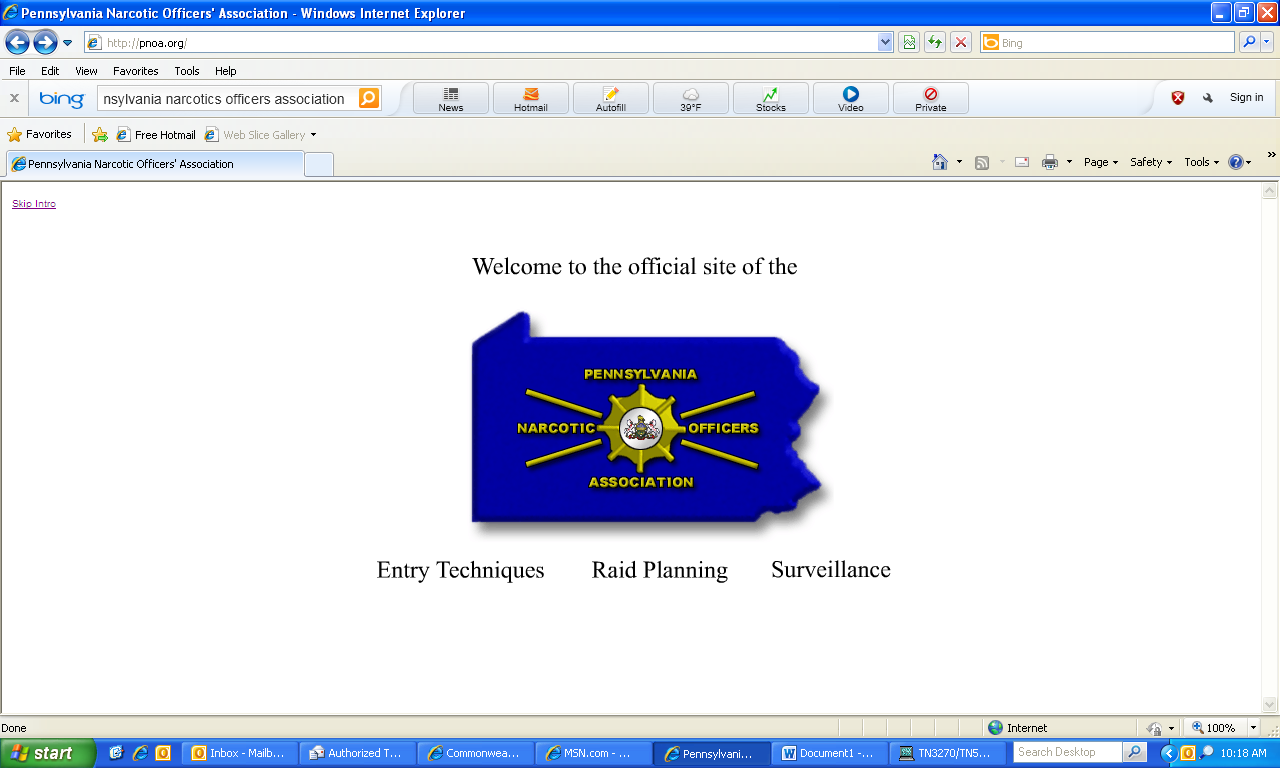 March 30 – April 1, 2022RED LION HOTEL(Formerly Holiday Inn East)4751 LINDLE ROADHARRISBURG, PA 17111(717) 939-7841www.pnoa.orgThe Pennsylvania Narcotic Officers’ Association will host a three (3) day seminar at the Red Lion Hotel in cooperation with Lawrence County District Attorney’s Office, New Castle Police Department, PA Capitol Police, MAGLOCLEN, Liberty Mid-Atlantic HIDTA, Ohio HIDTA, IWI US, Inc., Luzerne County District Attorney’s Office, Dauphin County District Attorney’s Office, Montour County District Attorney’s Office, and Beaver County District Attorney’s Office.DATE:The conference will begin at 12:00 PM on Wednesday, March 30, 2022 and concludes at 12:00 PM on Friday, April 1, 2022.  Registration will be conducted on Wednesday from 9:00 AM to 12:00 PM.REGISTRATION FEE:One hundred-five dollars ($105.00) covers the cost of the conference incidentals.  Please mail the registration to the PNOA, P.O. Box 249, Mountaintop, PA 18707-0249, no later than Monday, March 14, 2022.  Business casual dress and pre-registration are required for this conference.  No registrations will be accepted at the door without prior approval.  Department ID will be required at the time of registration.  Conference activities are limited to conference attendees only.If you have any questions, please contact the Conference Chairman, Joseph M. Jacob, at (717) 787-8641 or email at jojacob@pa.gov.CONFERENCE REGISTRATION FORM31st ANNUAL TRAINING CONFERENCE$105.00 checks are made payable to the PNOA.Please Return To:PNOAP.O. Box 249Mountaintop, PA 18707-0249Registration Deadline:  Monday, March 14, 2022*Federal ID # for State Vouchers:  #90-0056485COURT ROOM TESTIMONYDavid J. Drumheller, Deputy Attorney General, PA OAGThis training is designed to give police officers the tools they need to feel more at ease in the courtroom.  The Rules of Criminal Procedure and Rules of Evidence are discussed and explained.  In addition, the presenter will discuss prosecutor expectations of law enforcement witnesses, the differences between expert and lay witnesses, the importance of appropriate documentation of training and experience, the importance of appropriate documentation of case information, some common defense strategies and tactics, some common testimony pitfalls and how to avoid them, as well as witness credibility assessment, appropriate courtroom appearance and demeanor, and the importance of pre-trial preparation procedures. Additionally, a brief overview of vehicle search and seizure will be provided with a focus on emerging issues and case law updates that affect your ability to obtain necessary evidence.  Whether as a result of a traffic stop or other investigation, this portion of the instruction will give you the tools required to make sound determinations as to the proper procedure for vehicle searches.DRUG FIELD TESTING CERTIFICATIONChief John Goshert, Dauphin County D.A.’s OfficeOfficers will be certified in drug field testing.  A separate certificate will be issued for this training segment.Presentation of CertificatesLODGING:Lodging is available at the Red Lion Hotel.  A package plan has been arranged which includes two (2) nights lodging, two (2) buffet breakfasts, a dinner voucher for Wednesday night (in the hotel restaurant) and a dinner on Thursday, March 31, 2022.  The cost of the package is $233.00 per person, based on double occupancy and $331.00 based on single occupancy.  All hotel reservations MUST be made on a Red Lion Hotel Reservation Form.   The form is enclosed or can be found at www.pnoa.org under Conference.  Any questions or problems, contact Chad Neitz at 717-939-7841 or chad.neitz@redlion.com. Reservations are to be made by Friday, March 18th, 2022.EXPENSES:All expenses are the responsibility of the attendee or their agency.AWARDS:All award recommendations are due by Monday, March 14h, 2022.  Please e-mail if possible to jojacob@pa.gov..  Joseph M. Jacob3117 Blytheburn RoadMountaintop, PA 18707Office #:  (717) 787-8641	Fax #:  (717) 787-8637PABLO ESCOBAR – DISMANTLING THE MEDELLIN CARTEL Special Agent Steve Murphy (Retired)Special Agent Javier Pena (Retired)DEASteve Murphy and Javier Pena provide keynote addresses to audiences worldwide that focus on leadership, critical decision-making, working as a team, and plain old story telling.  Using a variety of videos, photos, and their own personal stories while living and working with the Colombian National Police, they tell the true story of the takedown of Colombian drug lord Pablo Escobar and the Medellin Cartel.HOSPITALITY  5:00 PM – 8:00 PMNARCOTIC OPERATIONS RED FLAGS – THIS COULD BE YOUR LAST MISTAKE!Dan Zsido, Lieutenant (Retired) Pinellas County SO
National Association of Drug Diversion Investigators.  This presentation provides awareness and preventive considerations for undercover operations, the challenges of managing confidential informants, recognizing and mitigating drug deal risk factors, reverse drug deal options and “Blue on Blue” incidents. CASE DEVELOPMENTJoshua Romig – Group SupervisorDEA – Philadelphia Field DivisionCourse will discuss the development of a local AG BNI investigation of a small-time heroin dealer and led to the first Federal WhatsApp Title III interception in the U.S. on a Hasidic Money Launderer for the Jalisco New Generation Cartel.THE CAPTURE, ESCAPE, RECAPTURE, EXTRADITION AND PROSECUTION OF JOAQUIN “EL CHAPO” BUZMAN LOERA     Raymond P. Donovan, Special Agent in Charge New York Division, DEAAgent Donovan oversaw the operation that resulted in the capture, extradition and prosecution of “El Chapo”. He will describe in-depth the extraordinary and complex investigation that brought this narco- terrorist to justice.NAME:RANK:AGENCY:ADDRESS:PHONE:FAX:EMAIL:7:00 AM – 8:00 AMBreakfast8:30 AM – 12:00 PMBreakout Sessions12:00 PMConference Concludes9:00 AM – 12:00 PMRegistration12:00 PM – 1:00 PMOpening Remarks1:00 PM – 5:00 PMGeneral Session7:00 AM – 8:00 AMBreakfast8:00 AM – 12:00 PMBreakout Sessions12:00 PM – 1:00 PMLunch1:00 PM – 4:30 PMBreakout Sessions4:30 PM – 5:00 PMAwards5:00 PMHospitality7:30 PMDinner